Coloreo cada animal, según la orden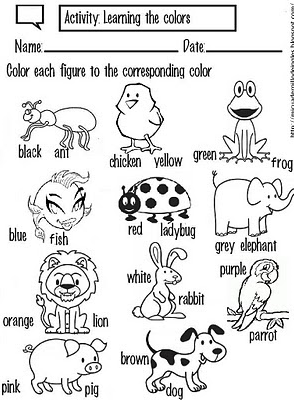 Escribo al frente el nombre de cada animal en inglés:HORMIGA…………………………….PERRO………………………………….SAPO……………………………………LEON…………………………………….PEZ……………………………………….CONEJO……………………………….LORO…………………………………….MARIQUITA………………………….CERDO………………………………….POLLITO………………………………..Realizo la ficha según las instrucciones.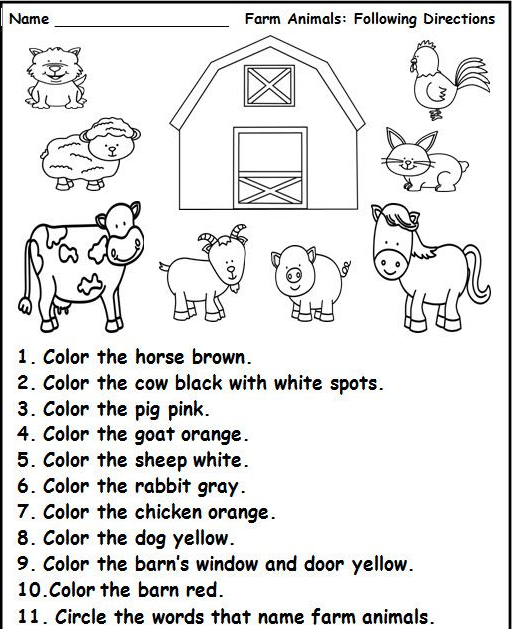 Busco la pareja. Unir con una línea cada animal con su nombre y colorear.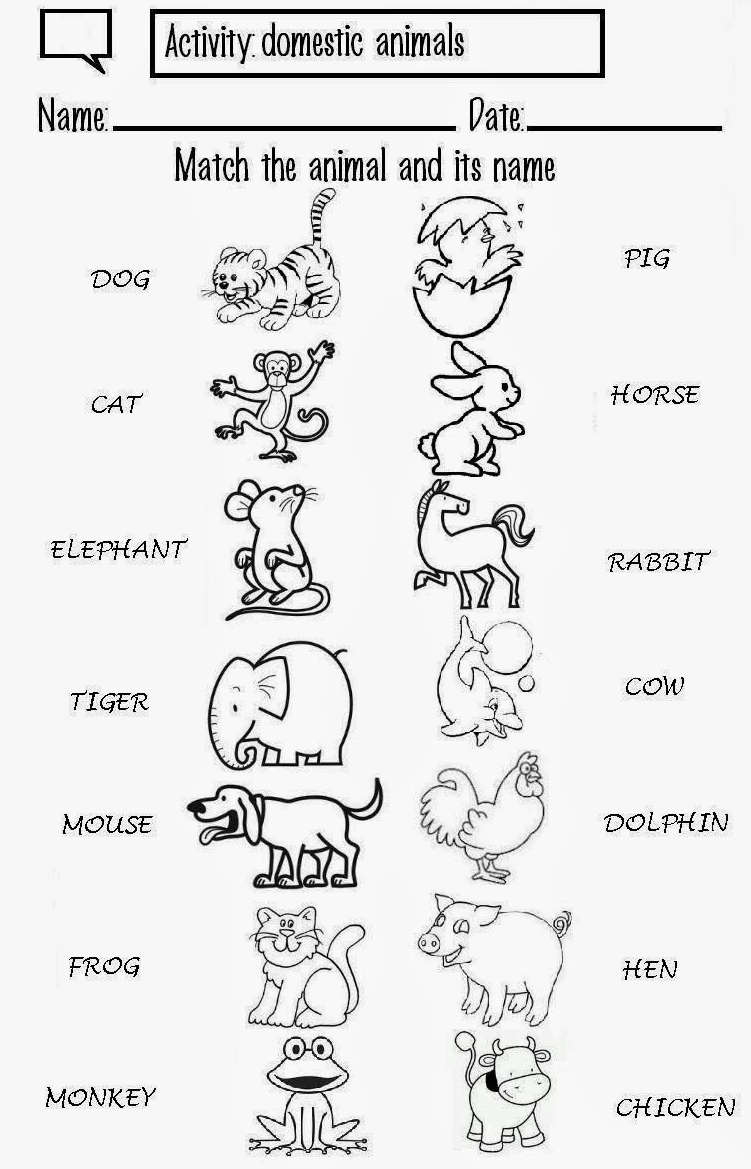 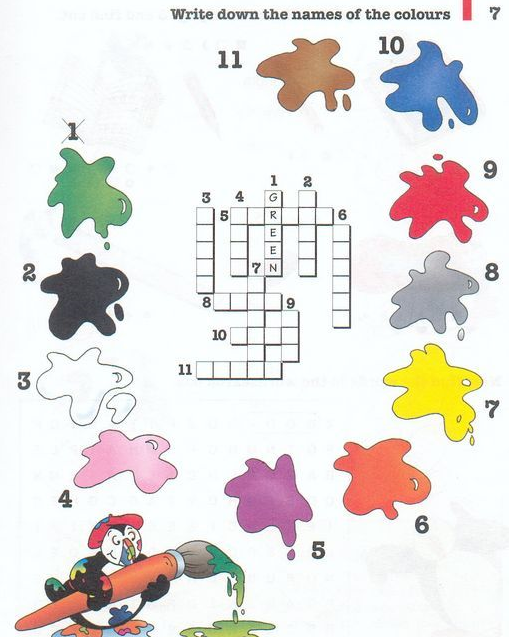 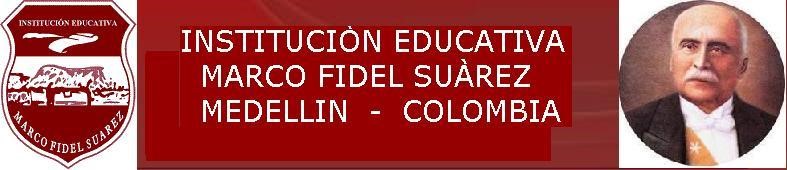 TALLER # 1INSTITUCIÓN EDUCATIVA MARCO FIDEL SUAREZ. SECCIÓN CARLOS OBANDO VELASCOBANCO DE TALLERESASIGNATURA: INGLES                       DOCENTE: Beatriz Elena Marín B.Grado en que se puede aplicar: 4°     Duración: 3 horas clase. Resolver individualmente.OBJETIVO: Reconocer, leer y escribir palabras del vocabulario básico trabajado en clase (animales y colores) Tema o Competencia: Relaciona palabras y frases en ingles de forma oral y escrita